РОЗПОРЯДЖЕННЯМІСЬКОГО ГОЛОВИм. СумиУ зв’язку з необхідністю надання додаткового терміну для опрацювання пропозицій, що надійшли до Статуту територіальної громади міста Суми, керуючись пунктом 20 частини четвертої статті 42 Закону України «Про місцеве самоврядування в Україні»:Внести зміни до розпорядження міського голови від 22.11.2021 № 382-р «Про робочу групу з підготовки змін до Статуту територіальної громади міста Суми», замінивши у підпункті 2.2. розпорядження цифри та слова «07 грудня 2021 року» цифрами та словами «10 січня 2022 року».Міський голова									О.М. ЛисенкоАнтоненко 70-05-64Розіслати: до справи, членам робочої групиНачальник відділу організаційно-кадрової роботи								А.Г. АнтоненкоНачальник відділу протокольної роботи та контролю							Л.В. МошаНачальник правового управління					О.В. ЧайченкоКеруючий справамивиконавчого комітету							Ю.А. Павлик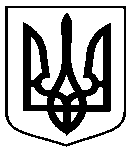 від     08.12.2021   № 407-Р Про внесення змін до розпорядження міського голови від 22.11.2021 № 382-р «Про робочу групу з підготовки змін до Статуту територіальної громади міста Суми»